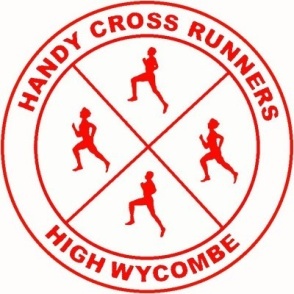 Handy Cross Runners2018/19 Membership Application FormName_______________________________________________________Address_________________________________________________________________________________________________________________________________________________Post Code__________________________     Date of birth_____________________Telephone Number 	(home) ____________________________________________(mobile)____________________________________________Email ________________________________________________________________Emergency contact:  Name ______________________________________________Phone No. __________________________________________Previous Club (If Any): ______________________________________________Fees are £50 for single membership and £78 for joint membership (couples).  This includes £15 for England Athletics membership and £22 for associate membership of the Judo Centre.  If you are 65+ the fee is reduced to £39.Please complete this form and return, together with your fee to our Membership Secretary, Chrissie Frith, either by email if paying online to membership@handycrossrunners.co.uk, or if paying by cheque post to 23 Highfield Road, Bourne End, Bucks SL8 5BE.To pay by Bank Transfer directly into our Handy Cross Runners bank account: Sort code: 30-94-28    A/C no: 33926068. Signed________________________________            Dated_____________________When you become a member of Handy Cross Runners you will automatically be registered as a member of England Athletics.  We will provide England Athletics with your personal data which they will use to enable access to an online portal for you (called myAthletics).  England Athletics will contact you to invite you to sign into and update your MyAthletics portal (which, amongst other things, allows you to set and amend your privacy settings).  If you have any questions about the continuing privacy of your personal data when it is shared with England Athletics, please contact dataprotection@englandathletics.org.